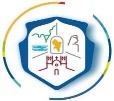 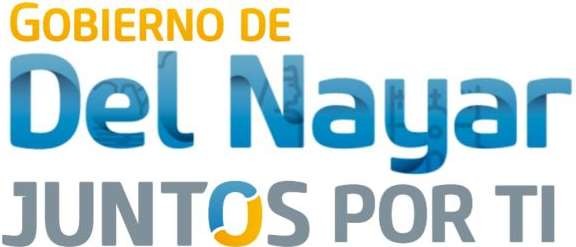 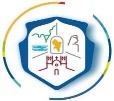 ELABORÓ:                                                                                          VALIDÓ COMITÉ DE TRANSPARENCIA:LICDA. AURORA GUARDADO ROJAS                            LICDO. MOISÉS RODRIGO VÁZQUEZ LÒPEZ              LICDO.  JOSÉ ARTURO RAMÍREZ ESPAÍN  TITULAR DE LA UNIDAD DE TRANSPARENCIA             CONTRALOR MUNICIPAL                                             DIRECTOR JURÍDICON°MESDÍA1ENERO292FEBRERO263MARZO224ABRIL305MAYO246JUNIO307JULIO308AGOSTO289SEPTIEMBRE0810OCTUBRE2911NOVIEMBRE3012DICIEMBRE16